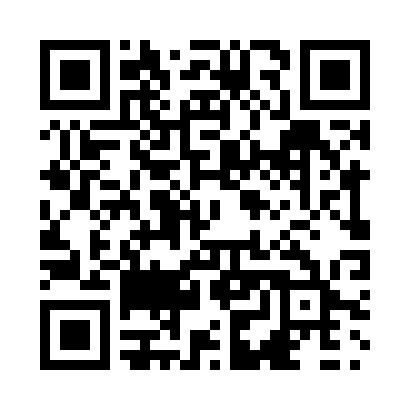 Prayer times for Smokey, Newfoundland and Labrador, CanadaMon 1 Jul 2024 - Wed 31 Jul 2024High Latitude Method: Angle Based RulePrayer Calculation Method: Islamic Society of North AmericaAsar Calculation Method: HanafiPrayer times provided by https://www.salahtimes.comDateDayFajrSunriseDhuhrAsrMaghribIsha1Mon2:364:1912:536:369:2711:102Tue2:364:1912:536:369:2611:103Wed2:374:2012:536:369:2611:094Thu2:374:2112:536:359:2511:095Fri2:384:2212:536:359:2411:096Sat2:384:2312:546:359:2411:097Sun2:394:2412:546:359:2311:088Mon2:404:2512:546:349:2211:089Tue2:404:2612:546:349:2111:0810Wed2:414:2812:546:339:2011:0711Thu2:414:2912:546:339:1911:0712Fri2:424:3012:546:339:1811:0613Sat2:434:3112:556:329:1711:0614Sun2:444:3312:556:319:1611:0515Mon2:444:3412:556:319:1511:0516Tue2:454:3612:556:309:1411:0417Wed2:464:3712:556:309:1211:0318Thu2:474:3812:556:299:1111:0319Fri2:474:4012:556:289:1011:0220Sat2:484:4112:556:279:0811:0121Sun2:494:4312:556:279:0711:0122Mon2:504:4512:556:269:0511:0023Tue2:504:4612:556:259:0410:5924Wed2:514:4812:556:249:0210:5825Thu2:524:4912:556:239:0010:5826Fri2:534:5112:556:228:5910:5727Sat2:544:5312:556:218:5710:5628Sun2:554:5412:556:208:5510:5529Mon2:554:5612:556:198:5410:5430Tue2:564:5812:556:188:5210:5331Wed2:574:5912:556:178:5010:52